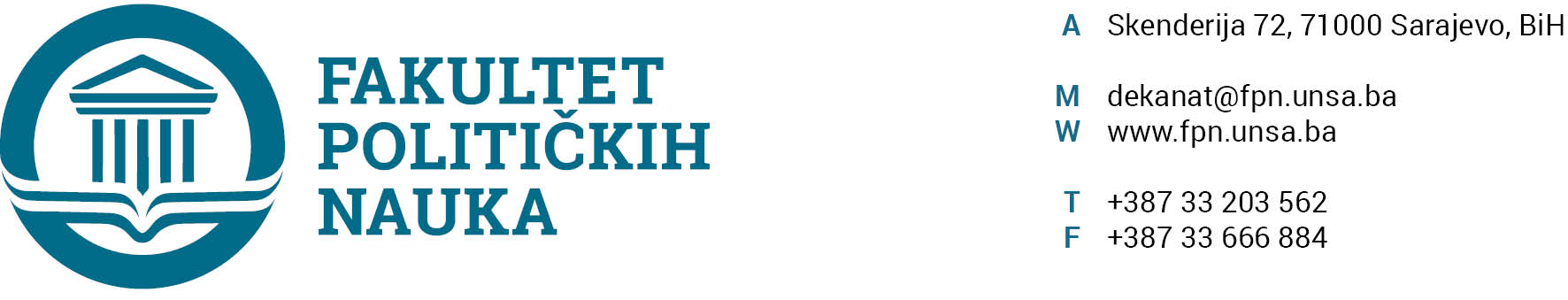 U skladu sa članom 126. Zakona o visokom obrazovanju („Službene novine Kantona Sarajevo“ br.33/2017) sekretar Fakulteta dajeSTRUČNO MIŠLJENJENa prijedlog Odluke o prihvatanju izvještaja o ocjeni korigovaneradne verzije projekta doktorske disertacije iPrijedlog Odluke Vijeća Fakulteta političkih  nauka o prihvatanju Izvještaja o ocjeni korigovane radne verzije projekta doktorske disertacije kandidatkinje Selme Ćosić, MA pod naslovom: “SIGURNOSNE DIMENZIJE RODNIH ODNOSA I RODNIH POLITIKA U POSTDEJTONSKOJ BOSNI I HERCEGOVINI”, nije u suprotnosti sa članom 104. Statuta Univerziteta u Sarajevu i članovima 45. i 47. Pravila studiranja za III ciklus studija Univerziteta u Sarajevu. SEKRETAR FAKULTETA                                                                                                               ______________________                                                                                                             Aida Sarajlić Ovčina, MASarajevo, 13.11.2020. godine1. Vijeću FPN;2. a/a